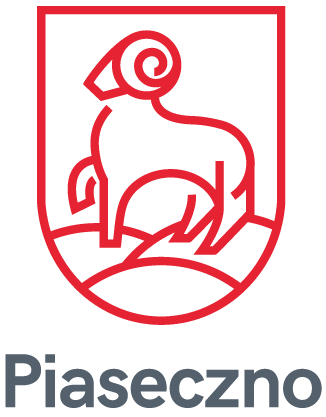 Formularzzgłoszenia kandydatana członka komisji konkursowej w 2020 rokuImię i nazwisko kandydata, numer telefonu oraz e-mail:………………………………………………………………………………………………………………………….…………………………………...................………………………………………………………………………………………...Oświadczenie kandydata o wyrażeniu zgody na kandydowanie:……………………………………………………………………………………………………………………………….…………………………………………………………………………………………………………………..………….…………   ……………………….                                                                                                                                                                   (podpis Kandydata)Rekomendacja organizacji pozarządowej wraz z uzasadnieniem wyboru kandydata:………………………………………………………………………………….……………………………………………………………………………………………………………………………………………….……………………………..….(podpis osób uprawnionych do reprezentowania organizacji, data, pieczęć)1. Powierzone przez Kandydata dane osobowe będą przetwarzane w celu dopełnienia obowiązków określonych w niniejszym ogłoszeniu w zgodzie i w oparciu o Rozporządzenie Parlamentu Europejskiego i Rady (UE) 2016/679 z dnia 27 kwietnia 2016 r. w sprawie ochrony osób fizycznych w związku z przetwarzaniem danych osobowych i w sprawie swobodnego przepływu takich danych oraz uchylenia dyrektywy 95/46/WE (4.5.2016 L 119/38 Dziennik Urzędowy Unii Europejskiej PL). Administratorem danych osobowych jest Gmina Piaseczno reprezentowana przez Burmistrza Miasta i Gminy Piaseczno z siedzibą przy ul. Kościuszki 5, w Piasecznie (kod pocztowy 05-500). Przedstawicielem administratora danych jest Inspektor Ochrony Danych Bogdan Temoszczuk           tel. 22 70 17 550, adres e-mail: temoszczuk@piaseczno.eu.2.Kandydatowi przysługuje prawo dostępu do treści danych oraz ich sprostowania, usunięcia lub ograniczenia przetwarzania, a także prawo sprzeciwu, zażądania zaprzestania przetwarzania                      i przenoszenia danych, jak również prawo do cofnięcia zgody w dowolnym momencie oraz prawo do wniesienia skargi do organu nadzorczego (tj. Prezes Urzędu Ochrony Danych Osobowych).3. Dane osobowe Kandydata będą przetwarzane na podstawie przepisów prawa przez okres niezbędny do realizacji celów przetwarzania wskazanych w art. 6 ust. 1 litera a i b RODO, lecz nie krócej niż okres wskazany w przepisach o archiwizacji lub innych przepisach prawa.4. Dane udostępnione przez Kandydata nie będą podlegały udostępnieniu podmiotom trzecim. Odbiorcami danych będą tylko instytucje upoważnione z mocy prawa. 5. Dane udostępnione przez Kandydata nie będą podlegały profilowaniu.6. Administrator danych nie ma zamiaru przekazywać danych osobowych do państwa trzeciego lub   organizacji międzynarodowej.